Сумська міська радаVIІІ СКЛИКАННЯ XI СЕСІЯРІШЕННЯЗ метою ефективного використання коштів бюджету Сумської міської територіальної громади на виконання виборчих програм і доручень виборців,  враховуючи наближення закінчення бюджетного року та пропозицію депутата Сумської міської ради Рєзніка О.М., відповідно до Закону України «Про статус депутатів місцевих рад», керуючись статтею 25 Закону України «Про місцеве самоврядування в Україні», Сумська міська радаВИРІШИЛА:1. Унести зміни до рішення Сумської міської ради від 24 грудня                        2020 року № 85 – МР «Про затвердження Порядку використання коштів бюджету Сумської міської територіальної громади на виконання виборчих програм і доручень виборців», а саме:1.1. Пункт 2 доповнити підпунктом 2.3 такого змісту:«2.3. Залишок коштів, нерозподілених станом на 28.09.2021, в т.ч. за напрямами, зазначеними в абзацах 2 – 4 підпункту 2.2 пункту 2 рішення, спрямовується в установленому порядку на здійснення видатків, визначених в пункті 1.3 розділу I Порядку використання коштів бюджету Сумської міської територіальної громади на виконання виборчих програм і доручень виборців. Термін подання депутатами Сумської міської ради заяв про виділення коштів, передбачених в бюджеті Сумської міської територіальної громади на 2021 рік на виконання виборчих програм і доручень виборців -  до 1 грудня                     2021 року.».1.2. Пункт 3.1 розділу ІІІ Порядку використання коштів бюджету Сумської міської територіальної громади на виконання виборчих програм і доручень виборців доповнити абзацом наступного змісту:« - надає секретарю Сумської міської ради узагальнену інформацію про терміни фінансування робіт і заходів з використання депутатських коштів до                 15 числа щомісячно.». 2. Координацію виконання даного рішення покласти на заступників міського голови відповідно до розподілу обов’язків та Департамент фінансів, економіки та інвестицій Сумської міської ради (Липова С.А.).Секретар Сумської міської ради 					             Олег РЄЗНІКВиконавець: Співакова Л.І._____________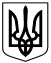 від 29 вересня 2021 року № 1920 – МР м. СумиПро внесення змін до рішення Сумської міської ради від 24 грудня 2020 року № 85 – МР «Про затвердження Порядку використання коштів бюджету Сумської міської територіальної громади на виконання виборчих програм і доручень виборців»